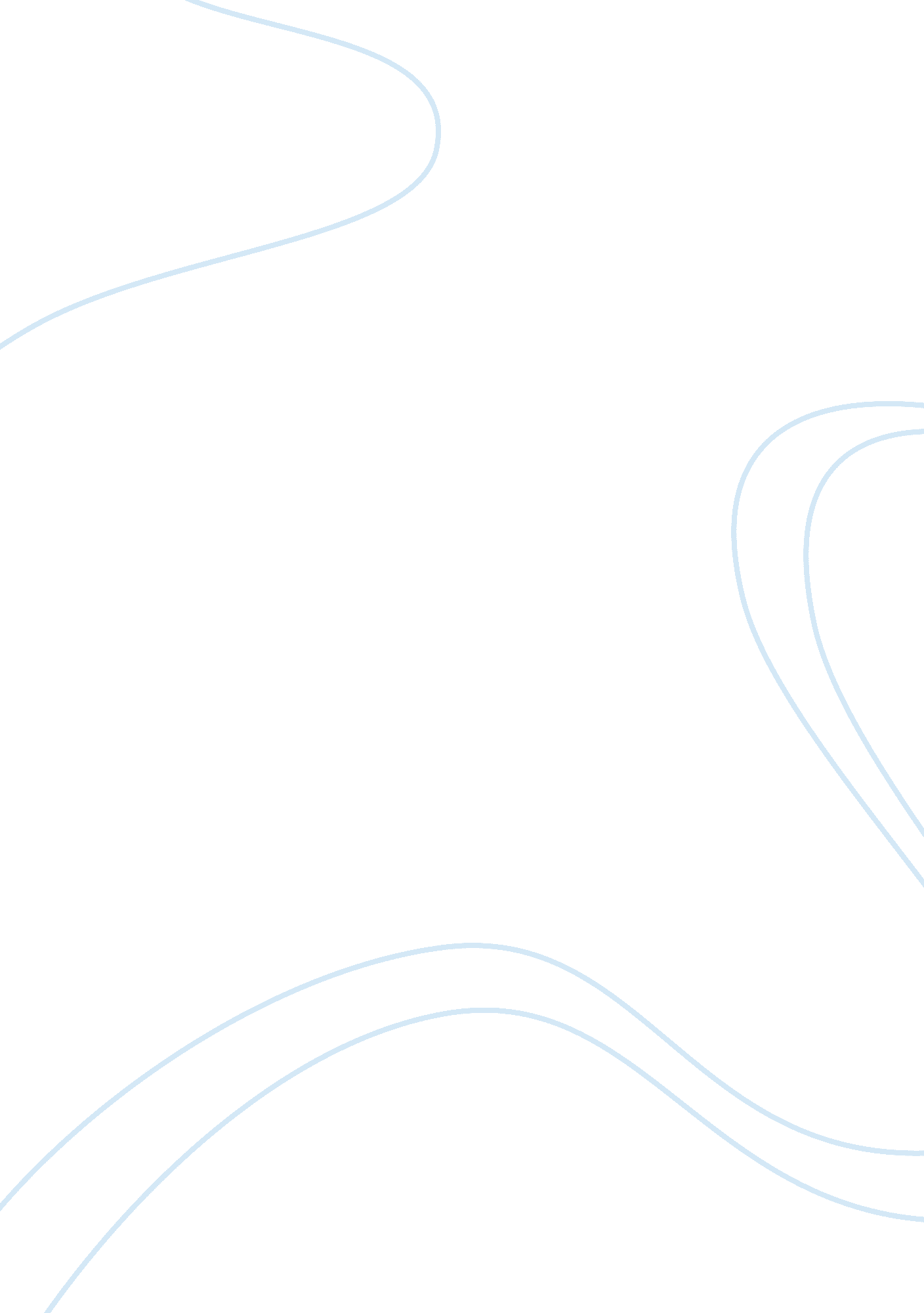 Censorship: fahrenheit 451 and lounge chairsLiterature, Russian Literature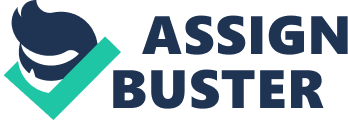 Censorshipis what the government or a group of people make people think that there way is the right way of living. In the movie Wall-E, it shows a lot of censorship. They have made an illusion of what the perfect life looks like. Also in the bookFahrenheit 451written by Ray Bradbury the government have deprived the people of many things. In the movie Wall-Ethe humans have been sent from earth to live in a “ cruise” on space due topollutionon earth has made is impossible for civilization to live on it. On space they have censored all realfood, all food is liquid. There are lounge chairs for each person where they do everything they do no leave the lounge chairs only to go to sleep. The lounge chairs able them to communicate with people, play virtual sport and shop. They have been censored of all real things, like actually walking, being active, eating nutritious food, and having face to face conversation; due to this they are all obese and aren’t able to walk due to bone loss. In the book Fahrenheit 451 the government had made what is considered the ideal life. They are censored for thinking because they want everyone to be alike. They have also banned books because they are worthless and have too many ways of life and opinions and they want it to be one way only to be the right way. If they find out you have books they burn the books and your house. They are not very smart because they are deprived from learning a lot because it makes them think. The movie Wall-E and the book Fahrenheit 451 are very similar. What the government has portrayed as the perfect easy way of life is what the people believe is best for them. They have lived by the rules so many years that they don’t remember what the normal way of life is like anymore. 